Fiches de révision CAP CoiffureMicrobiologie– Le pH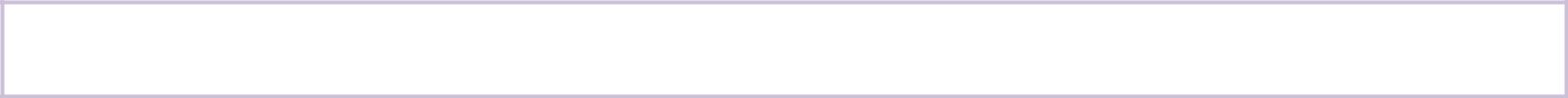 Le pHDéfinition du pHIl représente le potentiel d’hydrogène, c’est-à-dire l’activité des ions H+, et sert à mesurer la basicité ou l’acidité d’une solution. Il varie entre 0 et 14.Si pH>7  la solution est basiqueSi pH<7  la solution est acideSi pH =7  la solution est neutreLe pH de l’organismeLes limites du pH de l’organisme sont entre 5 et 9. Les écarts de pH importants peuvent engendrer des maladies.Le pH de la peauLa surface de la peau est acide. Cette acidité provient du sébum et sert à protéger l’épiderme contre les microbes et les agressions de l’environnement (chaleur, lumière etc.).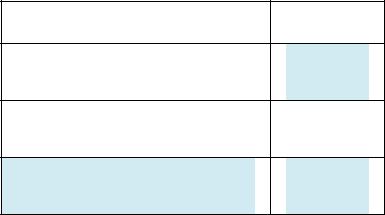 Peau	pHPeau normale  = 6,5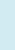 Peau sèche	< 6,5Peau grasse  > 6,5 Le pH des cheveux et du cuir cheveluLe pH idéal du cuir chevelu est compris entre 4.5 et 5Cette acidité est due au film hydrolipidique (sébum, eau et sueur) qui hydrate et protège les cheveuxPlusieurs facteurs contribuent à l’élévation de ce pH : les dégâts structurels (chaleur, brossage agressif, etc.) et les produits cosmétiques basiques (les détergents, coloration etc.).Le pH des produits cosmétiques et capillairesLe pH des produits cosmétiquesLe film hydrolipidique qui couvre la couche superficielle de l’épiderme est détruit par les bactéries, les restes de maquillage, les salissures, etc.Les produits de nettoyage de peau sont basiques (alcalins), contiennent des tensio-actifs qui enlèvent les salissures mais fragilisent la peau.Le film hydrolipidique se restaure naturellement.Il existe des produits cosmétiques qui ré-équilibrent ce pH.Le pH des produits capillairesLe pH des produits capillaires est variable et agit sur la cuticule et le cortex du cheveu.Les écailles se resserrent en milieu acide et s’écartent en milieu basique.Si le pH augmente, le cheveu gonfle et devient plus poreux.Les shampooingsLeur pH varie entre 5 et 7 et sont de plusieurs types :Entretien courant : pH neutre =7Soins spécifiques : antipelliculaire (pH = 5), anti-séborrhéique (pH=6), cheveux secs (pH entre 5 et 6).Après coloration ou décoloration : pH acidePré-permanente : pH basiqueLes après shampooingsLeur pH est acide (4), contribuent à resserrer les écailles et donc à mieux démêler les cheveux et à les lisser.Les produits de décoloration et de coloration d’oxydationProduits très basiques (entre 8 et 9), desserrent les écailles pour faire pénétrer la coloration.Les produits de modification durableRéducteurs de permanente : pH basique (7 à 9.5)Fixateurs : pH acideDéfrisants : pH basique (8 à 14)